1 Индивидуальные заданияЗадача 1 Пусть в универсальном множестве  заданы три непустые взаимно пересекающихся множества , ,  следующим образом: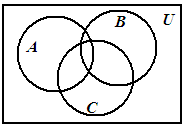            Изобразить множество8.        .		Задача 2 Произвести действия над комплексными числами , , , , .		10.       			Задача 3 Найти корни уравнения    	12.      ;		Задача 4 Найти общий делитель многочленов и представить его в линейной форме.8.      ,		.Задача 5 Даны две матрицы  и .Найти: а) ;	б) ;	в) ;	г) ;	д) .   ,		.Задача 6 Дан определитель. 1) Найти миноры и алгебраические дополнения элементов , .2) Вычислить данный определитель а) разложив его по элементам первой строки;б) приведением определителя к треугольному виду;в) методом опорного элемента.8.         ;			Задача 7 Найти ранг матрицы.15.         Задача 8 Проверить совместность системы уравнений и в случае совместности решить ее:а) по формулам Крамера;б) с помощью обратной матрицы (матричным методом);в) методом Гаусса.12.         			Задача 9 Решить однородную систему линейных алгебраических уравнений.8.         	Задача 10 Найти ФСР и общее решение системы уравнений.12.        	Задача 11 По координатам точек  для указанных векторов найти: а) модуль вектора ; б) скалярное произведение векторов ; в) проекцию вектора  на вектор ; г) координаты точки , делящей отрезок  в отношении .11.12     Задача 12 Написать разложение вектора  по векторам . .Задача 13 Вычислить площадь параллелограмма построенного на векторах  и ,  - угол между векторами Задача 14 Компланарны ли векторы ?           Задача  Вычислить объем тетраэдра с вершинами в точках  и его высоту, опущенную из  на грань 8    2 Индивидуальные заданияЗадача 1 Даны вершины треугольника : . Найти:а) уравнение стороны АВ;б) уравнение высоты СН;в) уравнение медианы АМ;г) точку N пересечения медианы АМ и высоты СН;д) уравнение прямой, проходящей через вершину С параллельно стороне АВ;е) расстояние от точки С до прямой АВ.1.8     .Задача 2 Составить канонические уравнения: а) эллипса; б) гиперболы; в) параболы ( - точки лежащие на кривой,  - фокус,  - большая (действительная) полуось,  - малая (мнимая) полуось,  - эксцентриситет,  - уравнение асимптот гиперболы,  - директриса кривой,  - фокусное расстояние).  а) ;  б) ; в) .Задача 3 Построить кривую, заданную уравнением в полярной системе координат.Задача 4 Даны четыре точки , , , Составить уравнения:а) плоскости ;б) прямой ;в) прямой  перпендикулярной плоскости ;г) прямой , параллельной прямой ;Вычислить:е) синус угла между прямой  и плоскостью ;ж) косинус угла между координатной плоскостью  и плоскостью .Задача 5 Найти расстояние от точки  до плоскости, проходящей через точки .5.1	Задача 6 Написать канонические уравнения прямой, заданной как линия пересечения двух плоскостей. Задача 7 Найти координаты точки, симметричной точке  относительно заданной прямой.        .Задача 8 Записать уравнение и определить вид поверхности, полученной при вращении данной линии вокруг указанной оси координат, сделать рисунок.8.12     а) , ;		б) , .Задача 9 Найти координаты вектора  в базисе , если он задан в базисе .9.8        	Задача 10 Пусть  заданы три вектора . Выяснить, образуют ли элементы  базис в , и если да, то найти координаты строки  в базисе .     .Задача 11 Пусть  (линейная оболочка строк , , ),  (линейная оболочка строк , , ). Найти базисы линейных пространств  и , при этом строки ,  выразить через базис пространства .11.12     ,	, 		,   , 		, 		.Задача 12 Найти собственные векторы и собственные значения симметричного оператора , действующего в евклидовом пространстве  и имеющего в ортонормированном базисе  матрицу .12.1     .		Задача 13 Выяснить, можно ли матрицу  линейного оператора  действительного пространства  привести к диагональному виду путем перехода к новому базису, и если можно, то найти этот базис и соответствующую ему диагональную матрицу.13.8      ;			Задача 14 Привести, если возможно, действительные матрицы  и  к диагональному виду и построить для них канонические разложения.14.15   ,			.Задача 15 Найти ортогональное преобразование, приводящее к каноническому виду квадратичную форму двух переменных .15.8       .3.12       .